§1610-J.  Additional securities for capital construction, repairs and improvements(REALLOCATED FROM TITLE 4, SECTION 1610-I)Notwithstanding any limitation on the amount of securities that may be issued pursuant to section 1606, subsection 2, as limited by section 1610‑A, the authority may issue additional securities in an amount not to exceed $149,700,000 outstanding at any one time to pay for capital construction, repairs and improvements to the Maine Correctional Center in South Windham and a facility owned by the Department of Corrections in Washington County.  [PL 2017, c. 288, Pt. A, §2 (RAL).]Revisor's Note: §1610-J. Additional securities for capital repairs and improvements and hazardous waste cleanup (As enacted by PL 2017, c. 284, Pt. FF, §1 is REALLOCATED TO TITLE 4, SECTION 1610-K)SECTION HISTORYPL 2017, c. 284, Pt. FF, §1 (NEW). PL 2017, c. 288, Pt. A, §2 (RAL). PL 2017, c. 475, Pt. A, §1 (RAL). The State of Maine claims a copyright in its codified statutes. If you intend to republish this material, we require that you include the following disclaimer in your publication:All copyrights and other rights to statutory text are reserved by the State of Maine. The text included in this publication reflects changes made through the First Regular and First Special Session of the 131st Maine Legislature and is current through November 1. 2023
                    . The text is subject to change without notice. It is a version that has not been officially certified by the Secretary of State. Refer to the Maine Revised Statutes Annotated and supplements for certified text.
                The Office of the Revisor of Statutes also requests that you send us one copy of any statutory publication you may produce. Our goal is not to restrict publishing activity, but to keep track of who is publishing what, to identify any needless duplication and to preserve the State's copyright rights.PLEASE NOTE: The Revisor's Office cannot perform research for or provide legal advice or interpretation of Maine law to the public. If you need legal assistance, please contact a qualified attorney.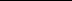 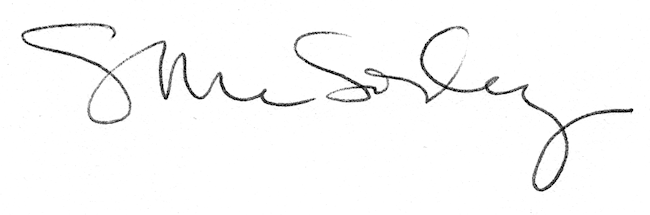 